Partial revision of the Test Guidelines for SPINACHDocument prepared by an expert from the NetherlandsDisclaimer:  this document does not represent UPOV policies or guidance	The purpose of this document is to present a proposal for a partial revision of the Test Guidelines for Spinach (document TG/55/7 Rev.6).	The Technical Working Party for Vegetables (TWV), at its fifty-fifth session hosted by Turkey and organized by electronic means, from May 3 to 7, 2021, agreed that the Test Guidelines for Spinach (document TG/55/7 Rev.6) be partially revised for Characteristic and Ad. 18 “Resistance to Peronospora farinosa f. sp. spinaciae” (see document TWV/55/16 “Report”, Annex III).	The following changes are proposed:Change of the name of Char. 18 from “Peronospora farinosa f. sp. spinaciae (Pfs)” to “Peronospora effusa (Pe) (ex Peronospora farinosa f. sp. spinaciae)” and change of the name of the races from “Race Pfs:(space)‘race number’” to “Pe:(space)‘race number’”Addition of two new races to Characteristic 18: Characteristic 18.17: “Resistance to Peronospora effusa (Pe) (ex Peronospora farinosa f. sp. spinaciae) - Race Pe: 18”;Characteristic 18.18: “Resistance to Peronospora effusa (Pe) (ex Peronospora farinosa f. sp. spinaciae) - Race Pe: 19”.Revision of explanation Ad. 18 in Chapter 8.2 “Explanations for individual characteristics”Update of Characteristic 18 in Chapter 10 “Technical Questionnaire” and moving information related to Characteristic 18 from Section TQ 7.3 “Other information” to Section TQ 5 “Characteristics of the variety to be indicated	The proposed changes are presented below in highlight and underline (insertion) and strikethrough (deletion).Proposal to change the header of Char. 18 from “Peronospora farinosa f. sp. spinaciae (Pfs)” to “Peronospora effusa (Pe) (ex Peronospora farinosa f. sp. spinaciae)” and change of the name of the Races from “Race Pfs:(space)‘race number’” to “Pe:(space)‘race number’”Proposal to add new races “Pe: 18” and “Pe: 19”Revision of explanation Ad. 18 in Chapter 8.2 “Explanations for individual characteristics”Current wordingMaintenance of racesType of medium:	Living host plants, obtainable from:  		Naktuinbouw		NL-2370 AA Roelofarendsveen		www.naktuinbouw.com	or plant material with spores stored at -20° C for a maximum of one yearExecution of testGrowth stage of plants:	First cotyledons/leaf, eleven-day-old plantsTemperature:	15°C during day/12°C during nightLight:	15 hours per day, after emergenceGrowing method:	In soil in pots or trays in a glasshouse or growth chamberMethod of inoculation:	Sporulating leaves, taken from host plants that were infected seven days before, are thoroughly rinsed with sterile tap water (maximum 150 ml water per 224 plants).  The spore suspension is filtered through cheesecloth and sprayed on test plants until the inoculum covers the leaves but does not run off. 150 ml of suspension is enough for up to 3 x 224 plants. Spore density should be 20,000 to 100,000 conidia/ml water. The spore suspension should be used fresh. Remarks:	Spinach downy mildew is wind-borne.  Sporulating plants should be kept in closed containers or isolated chambers to prevent any cross-contamination.  Resistant controls are needed in each multiplication and in each test to ensure the race identity.	Light and humidity conditions during seedling development and incubation are critical.  Optimal humidity of approximately 80-90% RH allows plant growth and fungal growth; strong light inhibits spore germination and infection.	The test should be carried out in wintertime with protection against direct sunshine.  After inoculation, the plants should remain under plastic for three days.  After this time, the plastic should be slightly raised during the daytime.Duration of test - Multiplication	harvest spores 7 days after inoculation- Sowing to inoculation:	11 days- Inoculation to reading:	10 daysNumber of plants tested	at least 20 plantsEvaluation of infection:	Resistance is usually complete;  sometimes necrotic spots are visible as a result of infection.  Some varieties may have a slightly lower level of resistance, showing for example a slight tip sporulation. In the table this is/these varieties are  indicated by (R).	Susceptible plants show varying degrees of sporulation.  Sporulation is visible as a grey covering on leaves, starting on the more humid abaxial side.Disease resistance reactions of spinach downy mildew races on differentials of the International Working Group on Peronospora (IWGP) 	Races Pfs: 1-8 and 10-17 of Peronospora farinosa f. sp. spinaciae are defined with a standard set of differentials according to the following table:  Differentials and isolates are available at Naktuinbouw:NaktuinbouwP.O. Box 40NL-2370 AA RoelofarendsveenNetherlandswww.naktuinbouw.comLegend:  S = susceptible, R or (R) = resistant(Courtesy of ISF, table available under http://www.worldseed.org)Proposed new wordingAd. 18:  Resistance to Peronospora farinosa f. sp. Spinaciae Peronospora effusa (Pe) (ex Peronospora farinosa f. sp. spinaciae)  Maintenance of racesType of medium:	Living host plants, obtainable from:  		Naktuinbouw		P.O. Box 40		NL-2370 AA Roelofarendsveen		www.naktuinbouw.com	or plant material with spores stored at -20° C for a maximum of one yearExecution of testGrowth stage of plants:	First cotyledons/leaf, eleven-day-old plantsTemperature:	15°C during day/12°C during nightLight:	15 hours per day, after emergenceGrowing method:	In soil in pots or trays in a glasshouse or growth chamberMethod of inoculation:	Sporulating leaves, taken from host plants that were infected seven days before, are thoroughly rinsed with sterile tap water (maximum 150 ml water per 224 plants).  The spore suspension is filtered through cheesecloth and sprayed on test plants until the inoculum covers the leaves but does not run off. 150 ml of suspension is enough for up to 3 x 224 plants. Spore density should be 20,000 to 100,000 conidia/ml water. The spore suspension should be used fresh. Remarks:	Spinach downy mildew is wind-borne.  Sporulating plants should be kept in closed containers or isolated chambers to prevent any cross-contamination.  Resistant controls are needed in each multiplication and in each test to ensure the race identity.	Light and humidity conditions during seedling development and incubation are critical.  Optimal humidity of approximately 80-90% RH allows plant growth and fungal growth; strong light inhibits spore germination and infection.	The test should be carried out in wintertime with protection against direct sunshine.  After inoculation, the plants should remain under plastic for three days.  After this time, the plastic should be slightly raised during the daytime.Duration of test - Multiplication	harvest spores 7 days after inoculation- Sowing to inoculation:	11 days- Inoculation to reading:	10 daysNumber of plants tested	at least 20 plantsEvaluation of infection:	Resistance is usually complete;  sometimes necrotic spots are visible as a result of infection.  Some varieties may have a slightly lower level of resistance, showing for example a slight tip sporulation. In the table this is/these varieties are  indicated by (R).	Susceptible plants show varying degrees of sporulation.  Sporulation is visible as a grey covering on leaves, starting on the more humid abaxial side.Disease resistance reactions of spinach downy mildew races on differentials of the International Working Group on Peronospora (IWGP) Races Pfs Pe: 1-8 and 10-17 19 of Peronospora farinosa f. sp. spinaciae Peronospora effusa (Pe) (ex Peronospora farinosa f. sp. spinaciae) are defined with a standard set of differentials according to the following table:  Differentials and isolates are available at Naktuinbouw:NaktuinbouwP.O. Box 40NL-2370 AA RoelofarendsveenNetherlandswww.naktuinbouw.com	Legend:  S = susceptible, R or (R) = resistant	(Courtesy of ISF, table available under http://www.worldseed.org)Update of Characteristic 18 in Chapter 10 “Technical Questionnaire” and moving information related to Characteristic 18 from Section TQ 7.3 “Other information” to Section TQ 5 “Characteristics of the variety to be indicatedProposed removal of Characteristic 18 from Section TQ 7.3 “Other information”Proposed addition of Characteristic 18 to Section TQ 5 “Characteristics of the variety to be indicated”	This proposal should be considered in conjunction with the proposed partial revision of TQ 5 of the Test Guidelines for Spinach presented in document TWP/6/10, paragraph 23 and Annex IV.[End of document]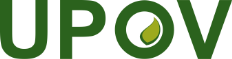 EInternational Union for the Protection of New Varieties of PlantsTechnical Working Party for VegetablesFifty-Sixth Session
Virtual meeting, April 18 to 22, 2022TWV/56/7Original:  EnglishDate:  March 7, 2022
English
français
Deutsch
españolExample Varieties
Exemples
Beispielssorten
Variedades ejemplo
Note/
Nota18.

(+)18.

(+)VGResistance to Peronospora farinosa f. sp. spinaciae (Pfs)
Peronospora effusa (Pe) (ex Peronospora farinosa f. sp. spinaciae)Résistance à Peronospora farinosa f. sp. spinaciae (Pfs) Peronospora effusa (Pe) (ex Peronospora farinosa f. sp. spinaciae)Resistenz gegen Peronospora farinosa f. sp. spinaciae (Pfs) Peronospora effusa (Pe) (ex Peronospora farinosa f. sp. spinaciae)Resistencia a Peronospora 
farinosa f. sp. spinaciae (Pfs) Peronospora effusa (Pe) (ex Peronospora farinosa f. sp. spinaciae)-----------------------------------------------------------------------------------------------------------------------------------------------18.118.1Race Pfs Pe: 1Race Pfs Pe: 1Pathotyp Pfs Pe: 1Raza Pfs Pe: 1QLQLabsentabsentefehlendausenteViroflay, Winterreuzen1presentprésentevorhandenpresenteCaliflay, Resistoflay9-----------------------------------------------------------------------------------------------------------------------------------------------18.218.2Race Pfs Pe: 2Race Pfs Pe: 2Pathotyp Pfs Pe: 2Raza Pfs Pe: 2QLQLabsentabsentefehlendausenteCaliflay1presentprésentevorhandenpresenteResistoflay9-----------------------------------------------------------------------------------------------------------------------------------------------18.318.3Race Pfs Pe: 3Race Pfs Pe: 3Pathotyp Pfs Pe: 3Raza Pfs Pe: 3QLQLabsentabsentefehlendausenteResistoflay1presentprésentevorhandenpresenteCaliflay, Clermont9-----------------------------------------------------------------------------------------------------------------------------------------------18.418.4Race Pfs Pe: 4Race Pfs Pe: 4Pathotyp Pfs Pe: 4Raza Pfs Pe: 4QLQLabsentabsentefehlendausenteCaliflay1presentprésentevorhandenpresenteClermont9-----------------------------------------------------------------------------------------------------------------------------------------------18.518.5Race Pfs Pe: 5Race Pfs Pe: 5Pathotyp Pfs Pe: 5Raza Pfs Pe: 5QLQLabsentabsentefehlendausenteClermont1presentprésentevorhandenpresenteCaliflay, Campania9-----------------------------------------------------------------------------------------------------------------------------------------------18.618.6Race Pfs Pe: 6Race Pfs Pe: 6Pathotyp Pfs Pe: 6Raza Pfs Pe: 6QLQLabsentabsentefehlendausenteCaliflay, Campania1presentprésentevorhandenpresenteBoeing9-----------------------------------------------------------------------------------------------------------------------------------------------18.718.7Race Pfs Pe: 7Race Pfs Pe: 7Pathotyp Pfs Pe: 7Raza Pfs Pe: 7QLQLabsentabsentefehlendausenteCaliflay1presentprésentevorhandenpresenteCampania9-----------------------------------------------------------------------------------------------------------------------------------------------18.818.8Race Pfs Pe: 8Race Pfs Pe: 8Pathotyp Pfs Pe: 8Raza Pfs Pe: 8QLQLabsentabsentefehlendausenteBoeing, Campania1presentprésentevorhandenpresenteLazio, Lion9-----------------------------------------------------------------------------------------------------------------------------------------------18.918.9Race Pfs Pe: 10Race Pfs Pe: 10Pathotyp Pfs Pe:10Raza Pfs Pe:10QLQLabsentabsentefehlendausenteBoeing, Campania, Lion1presentprésentevorhandenpresenteLazio9-----------------------------------------------------------------------------------------------------------------------------------------------18.1018.10Race Pfs Pe: 11Race Pfs Pe: 11Pathotyp Pfs Pe: 11Raza Pfs Pe: 11QLQLabsentabsentefehlendausenteLazio1presentprésentevorhandenpresenteBoeing, Califlay, Campania, Lion9-----------------------------------------------------------------------------------------------------------------------------------------------18.1118.11Race Pfs Pe: 12Race Pfs Pe: 12Pathotyp Pfs Pe: 12Raza Pfs Pe: 12QLQLabsentabsentefehlendausenteBoeing, Campania1presentprésentevorhandenpresenteFinch, Pigeon, Red Kitten, Zebu9-----------------------------------------------------------------------------------------------------------------------------------------------18.1218.12Race Pfs Pe: 13Race Pfs Pe: 13Pathotyp Pfs Pe: 13Raza Pfs Pe: 13QLQLabsentabsentefehlendausenteCampania1presentprésentevorhandenpresenteBoeing, Lion9-----------------------------------------------------------------------------------------------------------------------------------------------18.1318.13Race Pfs Pe: 14Race Pfs Pe: 14Pathotyp Pfs Pe: 14Raza Pfs Pe: 14QLQLabsentabsentefehlendausenteCampania, Pigeon 1presentprésentevorhandenpresenteCaliflay, Lion9-----------------------------------------------------------------------------------------------------------------------------------------------18.1418.14Race Pfs Pe: 15Race Pfs Pe: 15Pathotyp Pfs Pe: 15Raza Pfs Pe: 15QLQLabsentabsentefehlendausenteCaladonia1presentprésentevorhandenpresentePigeon9-----------------------------------------------------------------------------------------------------------------------------------------------18.1518.15Race Pfs Pe: 16Race Pfs Pe: 16Pathotyp Pfs Pe: 16Raza Pfs Pe: 16QLQLabsentabsentefehlendausenteMeerkat1presentprésentevorhandenpresenteCaladonia9-----------------------------------------------------------------------------------------------------------------------------------------------18.1618.16Race Pfs Pe: 17Race Pfs Pe: 17Pathotyp Pfs Pe: 17Raza Pfs Pe: 17QLQLabsentabsentefehlendausentePigeon1presentprésentevorhandenpresenteHydrus918.17Race Pe: 18QLabsentCaladonia, Meerkat1presentHydrus9-----------------------------------------------------------------------------------------------------------------------------------------------18.18Race Pe: 19QLabsentHydrus, Meerkat1presentCaladonia9Race  - Pfs:Race  - Pfs:Race  - Pfs:Race  - Pfs:Race  - Pfs:Race  - Pfs:Race  - Pfs:Race  - Pfs:Race  - Pfs:Race  - Pfs:Race  - Pfs:Race  - Pfs:Race  - Pfs:Race  - Pfs:Race  - Pfs:Race  - Pfs:Race  - Pfs:Differentials  1234567810111213141516  17ViroflaySSSSSSSSSSSSSSSSNIL 5RRSSSSSSSSSSSSSSNIL 3RSRSRSSRSRRSRSRSNIL 4RRRRSSSSSSSSSRSSNIL 6RSRRRSRSSRS(R)SRRSNIL 1RRRRRRRSSRSRSRRSWhaleRRR(R)R(R)(R)R(R)RRSR(R)RSPigeonRRRRRRRRRRRRSRSSCaladoniaRRRRRRRRRRRRRSRSMeerkatRRRRRRRRRRRRRRS(R)HydrusRRRRRRRRRRRRRRRRRace  - Pfs:Race  - Pfs:Race  - Pfs:Race  - Pfs:Race  - Pfs:Race  - Pfs:Race  - Pfs:Race  - Pfs:Race  - Pfs:Race  - Pfs:Race  - Pfs:Race  - Pfs:Race  - Pfs:Race  - Pfs:Race  - Pfs:Race  - Pfs:Race  - Pfs:Differentials  1234567810111213141516  17ViroflaySSSSSSSSSSSSSSSSNIL 5RRSSSSSSSSSSSSSSNIL 3RSRSRSSRSRRSRSRSNIL 4RRRRSSSSSSSSSRSSNIL 6RSRRRSRSSRS(R)SRRSNIL 1RRRRRRRSSRSRSRRSWhaleRRR(R)R(R)(R)R(R)RRSR(R)RSPigeonRRRRRRRRRRRRSRSSCaladoniaRRRRRRRRRRRRRSRSMeerkatRRRRRRRRRRRRRRS(R)HydrusRRRRRRRRRRRRRRRRReaction patterns of Peronospora effusa (Pe) (ex Peronospora farinosa f. sp. spinaciae) races 
on the IWGP spinach differential setReaction patterns of Peronospora effusa (Pe) (ex Peronospora farinosa f. sp. spinaciae) races 
on the IWGP spinach differential setReaction patterns of Peronospora effusa (Pe) (ex Peronospora farinosa f. sp. spinaciae) races 
on the IWGP spinach differential setReaction patterns of Peronospora effusa (Pe) (ex Peronospora farinosa f. sp. spinaciae) races 
on the IWGP spinach differential setReaction patterns of Peronospora effusa (Pe) (ex Peronospora farinosa f. sp. spinaciae) races 
on the IWGP spinach differential setReaction patterns of Peronospora effusa (Pe) (ex Peronospora farinosa f. sp. spinaciae) races 
on the IWGP spinach differential setReaction patterns of Peronospora effusa (Pe) (ex Peronospora farinosa f. sp. spinaciae) races 
on the IWGP spinach differential setReaction patterns of Peronospora effusa (Pe) (ex Peronospora farinosa f. sp. spinaciae) races 
on the IWGP spinach differential setReaction patterns of Peronospora effusa (Pe) (ex Peronospora farinosa f. sp. spinaciae) races 
on the IWGP spinach differential setReaction patterns of Peronospora effusa (Pe) (ex Peronospora farinosa f. sp. spinaciae) races 
on the IWGP spinach differential setReaction patterns of Peronospora effusa (Pe) (ex Peronospora farinosa f. sp. spinaciae) races 
on the IWGP spinach differential setReaction patterns of Peronospora effusa (Pe) (ex Peronospora farinosa f. sp. spinaciae) races 
on the IWGP spinach differential setReaction patterns of Peronospora effusa (Pe) (ex Peronospora farinosa f. sp. spinaciae) races 
on the IWGP spinach differential setReaction patterns of Peronospora effusa (Pe) (ex Peronospora farinosa f. sp. spinaciae) races 
on the IWGP spinach differential setReaction patterns of Peronospora effusa (Pe) (ex Peronospora farinosa f. sp. spinaciae) races 
on the IWGP spinach differential setReaction patterns of Peronospora effusa (Pe) (ex Peronospora farinosa f. sp. spinaciae) races 
on the IWGP spinach differential setReaction patterns of Peronospora effusa (Pe) (ex Peronospora farinosa f. sp. spinaciae) races 
on the IWGP spinach differential setReaction patterns of Peronospora effusa (Pe) (ex Peronospora farinosa f. sp. spinaciae) races 
on the IWGP spinach differential setReaction patterns of Peronospora effusa (Pe) (ex Peronospora farinosa f. sp. spinaciae) races 
on the IWGP spinach differential setReaction patterns of Peronospora effusa (Pe) (ex Peronospora farinosa f. sp. spinaciae) races 
on the IWGP spinach differential setRace Pe: Race Pe: Race Pe: Race Pe: Race Pe: Race Pe: Race Pe: Race Pe: Race Pe: Race Pe: Race Pe: Race Pe: Race Pe: Race Pe: Race Pe: Race Pe: Race Pe: Race Pe: Differentials with ranking order Differentials with ranking order 1234567810111213141516171819VViroflaySSSSSSSSSSSSSSSSSS1NIL 5RRSSSSSSSSSSSSSSSS2NIL 3RSRSRSSRSRRSRSRSSR3NIL 4RRRRSSSSSSSSSRSSSS4NIL 6RSRRRSRSSRS(R)SRRSRS5NIL 1RRRRRRRSSRSRSRRSRS6NIL 2RRRRRRRRRSSSSRSSSS7PigeonRRRRRRRRRRRRSRSSSS8CaladoniaRRRRRRRRRRRRRSRSSR9MeerkatRRRRRRRRRRRRRRS(R)SS10HydrusRRRRRRRRRRRRRRRRRSTECHNICAL QUESTIONNAIREPage {x} of {y}Reference Number:#7.	Additional information which may help in the examination of the variety[…]7.3	Other information	(a)	Variety use:only in glasshouse		[   ]only in the open		[   ]in the open and in glasshouse		[   ]	(b)	Resistance to pests and diseases (specify)		(i)	Resistance to Peronospora farinosa f. sp. spinaciaeRace Pfs: 1	[   ]  absent	[   ]  present		[   ]  not testedRace Pfs: 2	[   ]  absent	[   ]  present		[   ]  not testedRace Pfs: 3	[   ]  absent	[   ]  present		[   ]  not testedRace Pfs: 4	[   ]  absent	[   ]  present		[   ]  not testedRace Pfs: 5	[   ]  absent	[   ]  present		[   ]  not testedRace Pfs: 6	[   ]  absent	[   ]  present		[   ]  not testedRace Pfs: 7	[   ]  absent	[   ]  present		[   ]  not testedRace Pfs: 8	[   ]  absent	[   ]  present		[   ]  not testedRace Pfs: 10	[   ]  absent	[   ]  present		[   ]  not testedRace Pfs: 11	[   ]  absent	[   ]  present		[   ]  not testedRace Pfs: 12	[   ]  absent	[   ]  present		[   ]  not testedRace Pfs: 13	[   ]  absent	[   ]  present		[   ]  not testedRace Pfs: 14	[   ]  absent	[   ]  present		[   ]  not testedRace Pfs: 15	[   ]  absent	[   ]  present		[   ]  not testedRace Pfs: 16	[   ]  absent	[   ]  present		[   ]  not testedRace Pfs: 17	[   ]  absent	[   ]  present		[   ]  not tested[…]#7.	Additional information which may help in the examination of the variety[…]7.3	Other information	(a)	Variety use:only in glasshouse		[   ]only in the open		[   ]in the open and in glasshouse		[   ]	(b)	Resistance to pests and diseases (specify)		(i)	Resistance to Peronospora farinosa f. sp. spinaciaeRace Pfs: 1	[   ]  absent	[   ]  present		[   ]  not testedRace Pfs: 2	[   ]  absent	[   ]  present		[   ]  not testedRace Pfs: 3	[   ]  absent	[   ]  present		[   ]  not testedRace Pfs: 4	[   ]  absent	[   ]  present		[   ]  not testedRace Pfs: 5	[   ]  absent	[   ]  present		[   ]  not testedRace Pfs: 6	[   ]  absent	[   ]  present		[   ]  not testedRace Pfs: 7	[   ]  absent	[   ]  present		[   ]  not testedRace Pfs: 8	[   ]  absent	[   ]  present		[   ]  not testedRace Pfs: 10	[   ]  absent	[   ]  present		[   ]  not testedRace Pfs: 11	[   ]  absent	[   ]  present		[   ]  not testedRace Pfs: 12	[   ]  absent	[   ]  present		[   ]  not testedRace Pfs: 13	[   ]  absent	[   ]  present		[   ]  not testedRace Pfs: 14	[   ]  absent	[   ]  present		[   ]  not testedRace Pfs: 15	[   ]  absent	[   ]  present		[   ]  not testedRace Pfs: 16	[   ]  absent	[   ]  present		[   ]  not testedRace Pfs: 17	[   ]  absent	[   ]  present		[   ]  not tested[…]#7.	Additional information which may help in the examination of the variety[…]7.3	Other information	(a)	Variety use:only in glasshouse		[   ]only in the open		[   ]in the open and in glasshouse		[   ]	(b)	Resistance to pests and diseases (specify)		(i)	Resistance to Peronospora farinosa f. sp. spinaciaeRace Pfs: 1	[   ]  absent	[   ]  present		[   ]  not testedRace Pfs: 2	[   ]  absent	[   ]  present		[   ]  not testedRace Pfs: 3	[   ]  absent	[   ]  present		[   ]  not testedRace Pfs: 4	[   ]  absent	[   ]  present		[   ]  not testedRace Pfs: 5	[   ]  absent	[   ]  present		[   ]  not testedRace Pfs: 6	[   ]  absent	[   ]  present		[   ]  not testedRace Pfs: 7	[   ]  absent	[   ]  present		[   ]  not testedRace Pfs: 8	[   ]  absent	[   ]  present		[   ]  not testedRace Pfs: 10	[   ]  absent	[   ]  present		[   ]  not testedRace Pfs: 11	[   ]  absent	[   ]  present		[   ]  not testedRace Pfs: 12	[   ]  absent	[   ]  present		[   ]  not testedRace Pfs: 13	[   ]  absent	[   ]  present		[   ]  not testedRace Pfs: 14	[   ]  absent	[   ]  present		[   ]  not testedRace Pfs: 15	[   ]  absent	[   ]  present		[   ]  not testedRace Pfs: 16	[   ]  absent	[   ]  present		[   ]  not testedRace Pfs: 17	[   ]  absent	[   ]  present		[   ]  not tested[…]TECHNICAL QUESTIONNAIRETECHNICAL QUESTIONNAIREPage {x} of {y}Reference Number:Reference Number:Reference Number:CharacteristicsCharacteristicsCharacteristicsExample VarietiesNote[…][…][…](18.1)Resistance to Peronospora effusa (Pe) (ex Peronospora farinosa f. sp. spinaciae)Resistance to Peronospora effusa (Pe) (ex Peronospora farinosa f. sp. spinaciae)Resistance to Peronospora effusa (Pe) (ex Peronospora farinosa f. sp. spinaciae)Race Pe: 1Race Pe: 1Race Pe: 1absentabsentabsentViroflay, Winterreuzen1[   ]presentpresentpresentCaliflay, Resistoflay9[   ]not testednot testednot tested[   ](18.2)Resistance to Peronospora effusa (Pe) (ex Peronospora farinosa f. sp. spinaciae)Resistance to Peronospora effusa (Pe) (ex Peronospora farinosa f. sp. spinaciae)Resistance to Peronospora effusa (Pe) (ex Peronospora farinosa f. sp. spinaciae)Race Pe: 2Race Pe: 2Race Pe: 2absentabsentabsentCaliflay1[   ]presentpresentpresentResistoflay9[   ]not testednot testednot tested[   ](18.3)Resistance to Peronospora effusa (Pe) (ex Peronospora farinosa f. sp. spinaciae)Resistance to Peronospora effusa (Pe) (ex Peronospora farinosa f. sp. spinaciae)Resistance to Peronospora effusa (Pe) (ex Peronospora farinosa f. sp. spinaciae)Race Pe: 3Race Pe: 3Race Pe: 3absentabsentabsentResistoflay1[   ]presentpresentpresentCaliflay, Clermont9[   ]not testednot testednot tested[   ](18.4)Resistance to Peronospora effusa (Pe) (ex Peronospora farinosa f. sp. spinaciae)Resistance to Peronospora effusa (Pe) (ex Peronospora farinosa f. sp. spinaciae)Resistance to Peronospora effusa (Pe) (ex Peronospora farinosa f. sp. spinaciae)Race Pe: 4Race Pe: 4Race Pe: 4absentabsentabsentCaliflay1[   ]presentpresentpresentClermont9[   ]not testednot testednot tested[   ](18.5)Resistance to Peronospora effusa (Pe) (ex Peronospora farinosa f. sp. spinaciae)Resistance to Peronospora effusa (Pe) (ex Peronospora farinosa f. sp. spinaciae)Resistance to Peronospora effusa (Pe) (ex Peronospora farinosa f. sp. spinaciae)Race Pe: 5Race Pe: 5Race Pe: 5absentabsentabsentClermont1[   ]presentpresentpresentCaliflay, Campania9[   ]not testednot testednot tested[   ]CharacteristicsCharacteristicsCharacteristicsExample VarietiesNote(18.6)Resistance to Peronospora effusa (Pe) (ex Peronospora farinosa f. sp. spinaciae)Resistance to Peronospora effusa (Pe) (ex Peronospora farinosa f. sp. spinaciae)Resistance to Peronospora effusa (Pe) (ex Peronospora farinosa f. sp. spinaciae)Race Pe: 6Race Pe: 6Race Pe: 6absentabsentabsent1[   ]presentpresentpresentBoeing9[   ]not testednot testednot tested[   ](18.7)Resistance to Peronospora effusa (Pe) (ex Peronospora farinosa f. sp. spinaciae)Resistance to Peronospora effusa (Pe) (ex Peronospora farinosa f. sp. spinaciae)Resistance to Peronospora effusa (Pe) (ex Peronospora farinosa f. sp. spinaciae)Race Pe: 7Race Pe: 7Race Pe: 7absentabsentabsentCaliflay1[   ]presentpresentpresentCampania9[   ]not testednot testednot tested[   ](18.8)Resistance to Peronospora effusa (Pe) (ex Peronospora farinosa f. sp. spinaciae)Resistance to Peronospora effusa (Pe) (ex Peronospora farinosa f. sp. spinaciae)Resistance to Peronospora effusa (Pe) (ex Peronospora farinosa f. sp. spinaciae)Race Pe: 8Race Pe: 8Race Pe: 8absentabsentabsentBoeing, Campania1[   ]presentpresentpresentLazio, Lion9[   ]not testednot testednot tested[   ](18.9)Resistance to Peronospora effusa (Pe) (ex Peronospora farinosa f. sp. spinaciae)Resistance to Peronospora effusa (Pe) (ex Peronospora farinosa f. sp. spinaciae)Resistance to Peronospora effusa (Pe) (ex Peronospora farinosa f. sp. spinaciae)Race Pe: 10Race Pe: 10Race Pe: 10absentabsentabsentBoeing, , Lion1[   ]presentpresentpresentLazio9[   ]not testednot testednot tested[   ](18.10)Resistance to Peronospora effusa (Pe) (ex Peronospora farinosa f. sp. spinaciae)Resistance to Peronospora effusa (Pe) (ex Peronospora farinosa f. sp. spinaciae)Resistance to Peronospora effusa (Pe) (ex Peronospora farinosa f. sp. spinaciae)Race Pe: 11Race Pe: 11Race Pe: 11absentabsentabsentLazio1[   ]presentpresentpresentBoeing, Califlay, Campania, Lion9[   ]not testednot testednot tested[   ]CharacteristicsCharacteristicsCharacteristicsExample VarietiesNote(18.11)Resistance to Peronospora effusa (Pe) (ex Peronospora farinosa f. sp. spinaciae)Resistance to Peronospora effusa (Pe) (ex Peronospora farinosa f. sp. spinaciae)Resistance to Peronospora effusa (Pe) (ex Peronospora farinosa f. sp. spinaciae)Race Pe: 12Race Pe: 12Race Pe: 12absentabsentabsentBoeing, Campania1[   ]presentpresentpresentFinch, Pigeon, Red Kitten, Zebu9[   ]not testednot testednot tested[   ](18.12)Resistance to Peronospora effusa (Pe) (ex Peronospora farinosa f. sp. spinaciae)Resistance to Peronospora effusa (Pe) (ex Peronospora farinosa f. sp. spinaciae)Resistance to Peronospora effusa (Pe) (ex Peronospora farinosa f. sp. spinaciae)Race Pe: 13Race Pe: 13Race Pe: 13absentabsentabsent1[   ]presentpresentpresentBoeing, Lion9[   ]not testednot testednot tested[   ](18.13)Resistance to Peronospora effusa (Pe) (ex Peronospora farinosa f. sp. spinaciae)Resistance to Peronospora effusa (Pe) (ex Peronospora farinosa f. sp. spinaciae)Resistance to Peronospora effusa (Pe) (ex Peronospora farinosa f. sp. spinaciae)Race Pe: 14Race Pe: 14Race Pe: 14absentabsentabsentCampania, Pigeon 1[   ]presentpresentpresentCaliflay, Lion9[   ]not testednot testednot tested[   ](18.14)Resistance to Peronospora effusa (Pe) (ex Peronospora farinosa f. sp. spinaciae)Resistance to Peronospora effusa (Pe) (ex Peronospora farinosa f. sp. spinaciae)Resistance to Peronospora effusa (Pe) (ex Peronospora farinosa f. sp. spinaciae)Race Pe: 15Race Pe: 15Race Pe: 15absentabsentabsentCaladonia1[   ]presentpresentpresentPigeon9[   ]not testednot testednot tested[   ](18.15)Resistance to Peronospora effusa (Pe) (ex Peronospora farinosa f. sp. spinaciae)Resistance to Peronospora effusa (Pe) (ex Peronospora farinosa f. sp. spinaciae)Resistance to Peronospora effusa (Pe) (ex Peronospora farinosa f. sp. spinaciae)Race Pe: 16Race Pe: 16Race Pe: 16absentabsentabsentMeerkat1[   ]presentpresentpresentCaladonia9[   ]not testednot testednot tested[   ]CharacteristicsCharacteristicsCharacteristicsExample VarietiesNote(18.16)Resistance to Peronospora effusa (Pe) (ex Peronospora farinosa f. sp. spinaciae)Resistance to Peronospora effusa (Pe) (ex Peronospora farinosa f. sp. spinaciae)Resistance to Peronospora effusa (Pe) (ex Peronospora farinosa f. sp. spinaciae)Race Pe: 17Race Pe: 17Race Pe: 17absentabsentabsentPigeon1[   ]presentpresentpresentHydrus9[   ]not testednot testednot tested[   ](18.17)Resistance to Peronospora effusa (Pe) (ex Peronospora farinosa f. sp. spinaciae)Resistance to Peronospora effusa (Pe) (ex Peronospora farinosa f. sp. spinaciae)Resistance to Peronospora effusa (Pe) (ex Peronospora farinosa f. sp. spinaciae)Race Pe: 18Race Pe: 18Race Pe: 18absentabsentabsentCaladonia, Meerkat1[   ]presentpresentpresentHydrus9[   ]not testednot testednot tested[   ](18.18)Resistance to Peronospora effusa (Pe) (ex Peronospora farinosa f. sp. spinaciae)Resistance to Peronospora effusa (Pe) (ex Peronospora farinosa f. sp. spinaciae)Resistance to Peronospora effusa (Pe) (ex Peronospora farinosa f. sp. spinaciae)Race Pe: 19Race Pe: 19Race Pe: 19absentabsentabsentHydrus, Meerkat1[   ]presentpresentpresentCaladonia9[   ]not testednot testednot tested[   ][…][…][…]